ПРЕСС-РЕЛИЗИсправление ошибок в сведениях ЕГРН является одной из важнейших процедур в учётно-регистрационной сфереВиды ошибок, выявляемые в сведениях ЕГРН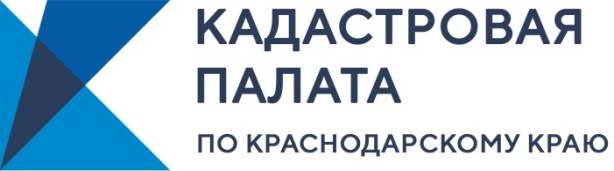 Одной из кадастровых процедур, осуществляемых органом регистрации прав, является исправление ошибок в сведениях Единого государственного реестра недвижимости. Согласно статье 61 Федерального закона «О государственной регистрации недвижимости» техническая ошибка – это описка, опечатка, грамматическая или арифметическая ошибка, допущенная органом регистрации прав при осуществлении государственного кадастрового учета и (или) государственной регистрации прав. Допущенная ошибка приводит к тому, что сведения, содержащиеся в ЕГРН, отличаются от сведений в документах, которые были ранее представлены для осуществления кадастрового учёта и регистрации прав. Зачастую в списке самых распространенных технических ошибок - неправильные фамилии, имена и отчества собственников, адреса объектов недвижимости.Необходимо отметить, что наибольшее количество выявляемых технических ошибок возникает в результате некорректной передачи данных об объектах недвижимости из баз данных органов технической инвентаризации и органов государственной власти. Органом регистрации прав постоянно осуществляются работы по выявлению и исправлению технических ошибок в ЕГРН.Что делать при обнаружении технической ошибки в сведениях ЕГРНВ случае если обнаружена техническая ошибка в полученной выписке из ЕГРН на объект недвижимости, любые заинтересованные лица могут обратиться в ближайший офис МФЦ с заявлением об исправлении технических ошибок в записях ЕГРН или подать заявление посредством «Личного кабинета» на официальном сайте Росреестра https://rosreestr.gov.ru. При этом рекомендуется приложить документы, подтверждающие наличие описываемой ошибки.По Закону орган регистрации прав исправляет неверные сведения в течение 3 рабочих дней со дня поступления заявления.Чтобы узнать, как исправить реестровую ошибку в сведениях ЕГРН, а также к чему могут привести неверные данные в ЕГРН, читайте далее на наших слайдах. Порядок исправления реестровой ошибки в сведениях ЕГРНРеестровыми ошибками являются ошибки, содержащиеся в документах, представленных для осуществления кадастрового учёта (в межевом плане, техническом плане, карте-плане территории или акте обследования, в документах, направленных в порядке информационного взаимодействия).Неверные сведения заключаются, как правило, в неточности границ объекта, искажению его площади или вида разрешенного использования и др. данная ошибка исправляется в течение 5 рабочих дней. Ошибка может быть исправлена в случае, если собственник или его законный представитель подал в МФЦ заявление государственном кадастровом учете и (или) государственной регистрации прав на недвижимое имущество.К поданному заявлению потребуется приложить документы, которые подтверждают наличие ошибки. Кроме этого заявителю потребуется представить документы, содержащие необходимые сведения для исправления реестровой ошибки.Также реестровая ошибка может быть исправлена в случае поступления документов, свидетельствующих о наличии реестровых ошибок и содержащих необходимые для их исправления сведения,в порядке информационного взаимодействия.Исправление технических и реестровых ошибок осуществляется в случае, если такое исправление не влечет за собой прекращение, возникновение, переход зарегистрированного права на объект недвижимости.Дополнительно сообщаем, что как технические, так и реестровые  ошибки могут быть исправлены на основании вступившего в законную силу решения суда.К чему могут привести ошибки в сведениях ЕГРН?Чтобы вовремя устранить ошибки в госреестре недвижимости стоит обращать внимание на данные в заявлениях, в документах на принадлежащий объект, договорах купли-продажи. Получая выписку, также не забывайте проверять данные по объекту недвижимости.Ошибки в сведениях ЕГРН могут привести к тому, что на ваш объект будет начисляться неверный налог, вам могут вынести приостановление или вовсе отказать в регистрации права. Неправильно указанные сведения нередко приводят к судебным спорам.При обнаружении ошибки в момент заключения договора купли-продажи или подписания ипотечного договора, такая ошибка может привести к увеличению сроков осуществления операции или вовсе расстроить сделку. ______________________________________________________________________________________________________Пресс-служба Кадастровой палаты по Краснодарскому краю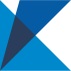 ул. Сормовская, д. 3, Краснодар, 350018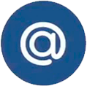 press23@23.kadastr.ru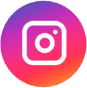 https://www.instagram.com/kadastr_kuban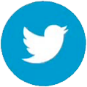 https://twitter.com/Kadastr_Kuban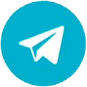 https://t.me/kadastr_kuban